DEVELOPMENT AUTHORITY OF MONROE COUNTY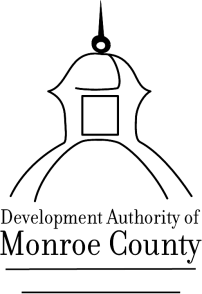 199 East Main StreetRegular Board Meeting June 13, 2023, 8:30 a.m.199 East Main St Forsyth, GA 31029MinutesThe Development Authority of Monroe County (“the Authority”) regular board meeting was held at 199 East Main Street, Forsyth, GA on June 13, 2023 at 8:30a.m. Notice of the time, place, and purpose of said meeting was duly given to all Authority members and to the public, as provided in the Authority by-laws and by law.The meeting was open to the public.Development Authority Board members present were: Tom Baugh-Chairman, Greg Head-Secretary/Treasurer, Directors- Wendell Horne, Phil Ham (phone) Craig Craddock, Michael Leverett, Greg Tapley and Greg Goolsby.  Joyce White – Executive Director, Bob Harris-Attorney (phone) and Brandy Boynton-Admin Assistant. Meeting Called to OrderChairman Tom Baugh called the meeting to order at 8:30 a.m. and declared there was a quorum.Review and Approval of AgendaChairman Tom Baugh called for a motion to approve the agenda. Mr. Phil Ham made a motion to approve the agenda. Mr. Greg Head seconded the motion. The motion passed unanimously.Review and Approval of Minutes  Chairman Tom Baugh called for a motion to approve the minutes from the May 2023 meeting.    Mr. Craig Craddock made a motion to approve the minutes from May 2023. Mr. Greg Head   seconded the motion. The motion passed unanimously.Review and Approval of Financials  Chairman Tom Baugh called for a motion to approve the financials from the May 2023.    Mr. Greg Head made a motion to approve the financials from May 2023. Mr. Phil Ham   seconded the motion. The motion passed unanimously.New Business/Old Business  Chairman Tom Baugh gave a financial update on the DDS project to the Board. Mrs. Joyce White gave a   construction/building update on the DDS building. The duct work is being roughed in.  The electrical and plumbing are being installed. This should take about two more weeks for these items.  The  building is dried in from ice and water.   The metal roof was ordered and should take about three weeks. Brick work is starting and insulation and sheetrock will be added once initial inspection is complete. Chairman Baugh told the Board that he and Greg Head had signed bond documents on the Georgia Power/Florida Power deal and we should see some income on this soon.   Bob Harris added there will be a series of five.  Mrs. White updated the Board on the retention pond work being done at Indian Springs and she informed the board that the concrete structures for the retention pond should be completed by the end of June 2023.  Mrs. White gave an update on the abatement schedules. She advised that the proposed abatements have passed with Commissioners, the BOE and City Council. Mrs. White will schedule a meeting with Bobby Gerhardt. The Board discussed partnering with the County to purchase land. Mrs. Joyce White spoke with Attorney Kevin Brown and recommended getting funding in place first. Chairman Tapley informed the Board that the County is suffering a shortfall of about $3 million.  Director White asked where the county was in the SPLOST schedule because Kevin Brown had advised that using SPLOST is a good way to accomplish land purchase. Executive Directors ReportExecutive Director White informed the Board of her recent meetings which included City Council, Mayor Wilson, the land committee of ECG, Representative of the Small Business Development Center, MEGA/Workforce Development, a few developers looking for projects. Mrs. White informed the board that the Peaches & Politics event is June 22, 2023. Mrs. White participated in an Association of County Commissioners of Georgia conference call that’s purpose was to defend a rate increase of about $2K in our insurance premium. This an increase is due to crime, natural disaster and inflation. The Board discussed the possibility of reevaluating insurance and reviewing quotes.  Executive SessionChairman Tom Baugh called for a motion to enter Executive Session. Mr. Greg Head made a motion to enter Executive Session. Mr. Wendell Horne seconded the motion. The motion passed unanimously. Chairman Tom Baugh called for a motion to exit Executive Session. Mr. Greg Head made a motion to enter Executive Session. Mr. Phil Ham seconded the motion. The motion passed unanimously. No motions made. Other Business Chairman Tom Baugh polled the Board about the July meeting, and a decision was made to meet in August. AdjournmentChairman Tom Baugh called for a motion to adjourn at 9:07 a.m. Mr. Greg Head made a motion to adjourn. Mr. Phil Ham seconded the motion. The motion passed unanimously.Respectfully Submitted:Brandy BoyntonJoyce White